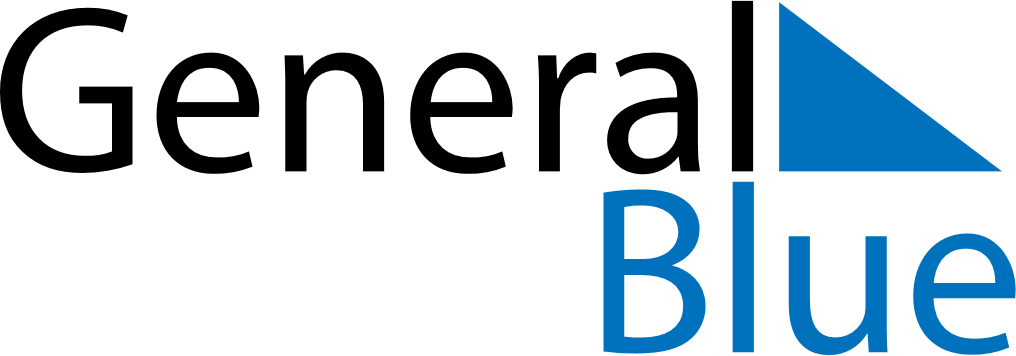 Weekly CalendarNovember 27, 2022 - December 3, 2022Weekly CalendarNovember 27, 2022 - December 3, 2022Weekly CalendarNovember 27, 2022 - December 3, 2022Weekly CalendarNovember 27, 2022 - December 3, 2022Weekly CalendarNovember 27, 2022 - December 3, 2022Weekly CalendarNovember 27, 2022 - December 3, 2022Weekly CalendarNovember 27, 2022 - December 3, 2022SundayNov 27SundayNov 27MondayNov 28TuesdayNov 29WednesdayNov 30ThursdayDec 01FridayDec 02SaturdayDec 035 AM6 AM7 AM8 AM9 AM10 AM11 AM12 PM1 PM2 PM3 PM4 PM5 PM6 PM7 PM8 PM9 PM10 PM